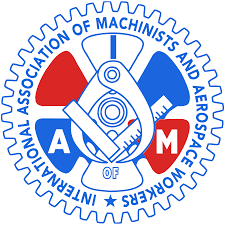 Boston IAM Local 17264th Annual Charity Bowling Event to benefit Guide Dogs of America“PINS FOR PUPS”Tuesday June 4, 2019 3:00 p.m.-7:00p.m.Town Line Luxury LanesMalden, Ma 2 Hours Bowling & 2 Hours After PartyFood, Cash bar & Raffle DrawingsRegistration $35.00 pp - Event T-shirt $25.00 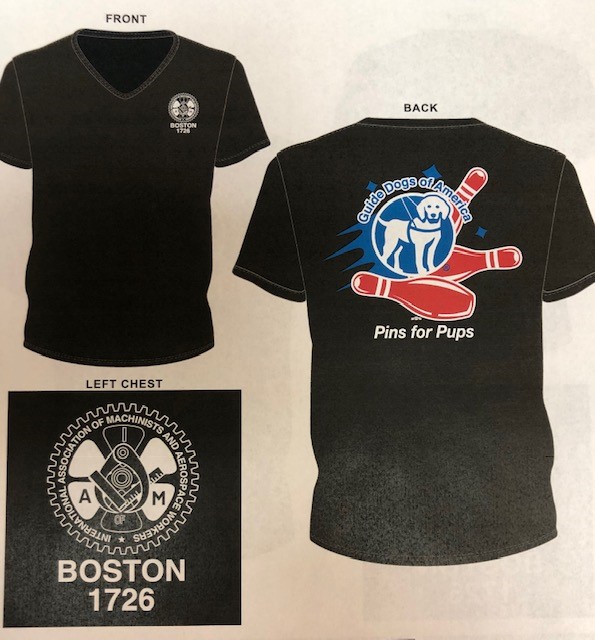 **Promotional offerEarly paid registration by March 15,2019$ 50.00 pp includes Event T-shirtChecks Payable to Guide Dogs of America Contact info: 617-569-0141 Local1726communityservice@gmail.com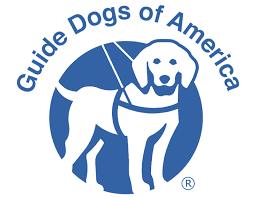 